Casablanca le : 24 Février 2015 :الدار البيضاء فيCommuniqué de presse-BilanHEIMTEXTIL: plus de 2.6 M Dhs de commandes fermesMaroc Export a organisé en collaboration avec l’AMITH, la deuxième participation marocaine au salon annuel du Textile de Maison ‘’HEIMTEXTIL’’ qui a eu lieu à Francfort en Allemagne du 14 au 17 Janvier 2015. En se tenant dans un pays comme l’Allemagne, Heimtextil se présente comme une plateforme de choix pour le développement et la diversification des exportations à travers le monde. En effet, le salon a enregistré une croissance de 3% en nombre de visiteurs par rapport à l’année précédente, plus de 68 000 visiteurs professionnels contre 66 265 en 2014. Par ailleurs, le salon a enregistré le plus grand nombre d’exposants depuis des années avec 2759 exposants originaires de 68 pays contre 2714 exposants de 62 pays en 2014.Plus de 268 contacts professionnels ont été réalisés par les exposants marocains en provenance de pays tels que la France, l’Allemagne, l’Egypte, les USA, la Roumanie, la Colombie, la Russie et la Chine avec des commandes fermes d’une valeur de 2.6 M DHS. Le reste des contacts promet plus de liens et de sollicitations auprès des entreprises marocaines qui positionnent le Maroc en tant que fournisseur de premier choix.Cet événement constitue donc, une réelle opportunité pour les exportateurs marocains à même d’ouvrir d’autres horizons d’écoulement de leurs produits pour combler l’étroitesse du marché local. En outre, la filière du  textile de Maison, un des piliers du secteur du textile au Maroc est extrêmement capitalistique et dotée d'un outil de production performant. Elle regroupe : les couvertures, les tapis, le tissu d'ameublement, le tissu éponge, les broderies, la tapisserie, les texturâtes, les filateurs, la teinture, l'impression, le finissage et la confection.Aujourd’hui le secteur textile bénéficie d’une stratégie de son accélération industrielle. Les trois premiers écosystèmes du secteur du textile ont été lancés le 24 Février par le Ministère de l’Industrie, du commerce, de l’Investissement et de l’Economie Numérique. Initiés dans le cadre du plan d’accélération industrielle 2014-2020, ils contribueront à eux seuls à créer 44 300 nouveaux emplois d’ici 2020 soit 46% de l’objectif fixé à ces écosystèmes. Il s’agit du denim, du fast fashion et de la distribution des marques nationales, ils devraient générer un chiffre d’affaire additionnel de 6,3 milliards de dirhams (MMDH) dans le secteur et réaliseront 57 projets d’investissement portés par les locomotives. La création d’écosystèmes dans ces filières favorisera l’émergence d’un amont textile compétitif et innovant, un indispensable du premier ordre pour une meilleure intégration du secteur et pour gagner en interactivité et en coût logistique dans l’approvisionnement des donneurs d’ordres. A noter que, pour accompagner le déploiement de ces écosystèmes, quatre contrats de performance ont été signés entre le Ministère de l’Economie et des Finances et l’Association Marocaine des Industries du Textile et de l’Habillement (AMITH).Royaume du MarocCentre Marocain de Promotion des Exportations Direction Communication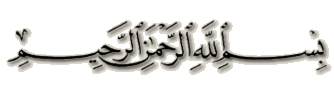 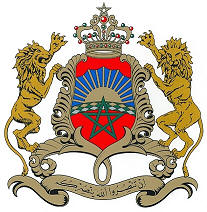 المـملكة المـغربيـةالمركز المغربي لإنعاش الصادراتمديرية التواصل